Date d’inscription : _____________                  Fiche Sanitaire de Liaison Jeune 2022-2023LELA JEUNE
Prénom : ____________________________ Nom _______________________________Date de naissance________________________ Âge : ____________________________Établissement Scolaire : __________________________________ Classe : ___________Poids : ______kg Taille : ________cm Pointure : ______ Portable du jeune______________________Pièces à fournir : Photocopie de la carte vitale - de la pièce d’identité- photocopie des vaccins à jour ou attestation du médecin - une photo récente – brevet de natation 50mRESPONSABLES DUDE LA JEUNEResponsable 1 :Prénom : ______________________  Nom : _________________________ Portable : ______________________Adresse mail : _________________________________________________ Fixe : _________________________ Adresse postale : ______________________________________________________________________________Responsable 2 :Prénom : ______________________  Nom : _________________________ Portable : ______________________Adresse mail : _________________________________________________ Fixe : _________________________ Adresse postale : ______________________________________________________________________________RENSEIGNEMENTS MEDICAUX CONCERNANT LELA JEUNEProblèmes médicaux ou maladies connues : □ Oui    □ NonSi oui, précisez : ______________________________________________________________________Votre enfant prend t-ilelle un traitement régulier ? □ Oui    □ NonSi oui, le(s)quel(s) et à quelle fréquence : __________________________________________________ (Joindre l’ordonnance récente et les médicaments ainsi que le protocole d’administration, emballage d’origine avec la notice marquée au nom et prénom de l’enfant, aucun médicament ne pourra être administré sans une ordonnance conforme).Allergies connues : (cocher les cases correspondantes)  □ Aucune  	□ Alimentaires 		□ Médicamenteuses	□ Autres : (animaux, pollens, plantes etc…)Précisez : _________________________________________________________________________ (Si existant, merci de joindre un certificat médical précisant la cause de l’allergie, les signes évocateurs et la conduite à tenir)Votre enfant possède-t-ilelle un P.A.I (Projet d’Accueil Individualisé ? □ Oui    □ NonSi oui, joindre le protocole et toutes les informations utiles : __________________________________________________________________________________________________________________________________________________Autres recommandations ou difficultés : (ex : dyslexie, dyspraxie etc…) ________________________________________________________________________________________________________________________________PERSONNES AUTORISÉES A RACCOMPAGNER MON ENFANT (autre que les parents) :INFORMATIONS COMPLEMENTAIRES :Votre enfant porte-t-ilelle des lunettes ? Oui  Non 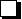 Votre enfant porte-t-ilelle des lentilles ? Oui  Non Votre enfant porte-t-ilelle des prothèses auditives ? Oui  Non Votre enfant porte-t-ilelle des prothèses ou appareil dentaire ? Oui  Non AUTORISATIONS :□ Je certifie avoir reçu et pris connaissance du règlement intérieur de l’association Jeun’s Attitude.□ J’autorise □ Je n’autorise pas : mon enfant à être transportée en véhicule personnel, mini-bus ou autre transport par une salariée ou une bénévole de l’association Jeun’s Attitude.□ J’autorise □ Je n’autorise pas : mon enfant à rentrer seule après la fin des activités et décharge l’association Jeun’s Attitude de toutes responsabilités en cas d’incident sur le trajet.□ J’autorise □ Je n’autorise pas : mon enfant à être photographiée et/ou filmée.□ J’autorise □ Je n’autorise pas : que les photos et/ou vidéos où apparaissent mon image ou celle de l’un des membres de ma famille puissent être utilisées librement par l’association Jeun’s Attitude dans le cadre de sa communication (réseaux sociaux : Facebook, Instagram, site internet, article de presse, …). Je soussignée, _________________________________________________ responsable légal dude la jeune____________________________, déclare exacts les renseignements portés sur cette fiche et s’engage à informer l’équipe d’animation de Jeun’s Attitude de tout changement pouvant apporter des modifications sur ce présent document.Date :									Signature :NomPrénomTel PortableTel FixeLien avec lela jeune